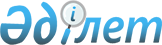 Об утверждении Перечня должностей органов государственной противопожарной службы Республики Казахстан, замещаемых на конкурсной основе, Правил и условий проведения конкурса и прохождения стажировки в органах государственной противопожарной службы Республики Казахстан
					
			Утративший силу
			
			
		
					Приказ Министра по чрезвычайным ситуациям Республики Казахстан от 28 августа 2013 года № 391. Зарегистрирован в Министерстве юстиции Республики Казахстан 2 октября 2013 года № 8753. Утратил силу приказом Министра внутренних дел Республики Казахстан от 31 августа 2016 года № 870

      Сноска. Утратил силу приказом Министра внутренних дел РК от 31.08.2016 № 870 (вводится в действие с 01.01.2017).      В соответствии с пунктом 2 статьи 7 Закона Республики Казахстан «О правоохранительной службы», ПРИКАЗЫВАЮ:



      1. Утвердить:



      1) Перечень должностей органов государственной противопожарной службы Республики Казахстан, замещаемых на конкурсной основе согласно приложению 1 к настоящему приказу;



      2) Правила и условия проведения конкурса и прохождения стажировки в органах государственной противопожарной службы Республики Казахстан согласно приложению 2 к настоящему приказу.



      2. Замещение должностей в органах государственной противопожарной службы осуществляется на конкурсной основе, за исключением случаев, предусмотренных Законом Республики Казахстан «О правоохранительной службе».



      3. Департаменту кадрового обеспечения (Култаев Е.Б.) обеспечить государственную регистрацию настоящего приказа в Министерстве юстиции Республики Казахстан и официальное опубликование в периодических печатных изданиях.



      4. Руководителям структурных подразделений центрального аппарата Министерства по чрезвычайным ситуациям Республики Казахстан, Комитета противопожарной службы, Департаментов по чрезвычайным ситуациям областей, городов Астана и Алматы, подведомственных государственных учреждений «Служба пожаротушения и аварийно-спасательных работ» областей, городов Астана и Алматы, «Кокшетауский технический институт», «Республиканский кризисный центр» довести настоящий приказ до сведения сотрудников и обеспечить его исполнение.



      5. Контроль за исполнением настоящего приказа возложить на руководителя аппарата Министерства по чрезвычайным ситуациям Республики Казахстан Окасова С.К.



      6. Настоящий приказ вводится в действие по истечении десяти календарных дней после дня его первого официального опубликования.      Министр

      по чрезвычайным ситуациям

      Республики Казахстан                       В. Божко      «СОГЛАСОВАН»

      Председатель Агентства

      Республики Казахстан по

      делам государственной службы

      _______________ А. Байменов

      «____» ____________ 2013 года

Приложение 1        

к приказу Министра     

по чрезвычайным ситуациям  

Республики Казахстан    

от 28 августа 2013 года № 391 

Перечень

должностей органов государственной противопожарной службы

Республики Казахстан, замещаемых на конкурсной основе      Центральный аппарат Министерства по чрезвычайным ситуациям:

      Директор департамента:

      предупреждения чрезвычайных ситуаций; 

      информатизации и связи;

      Начальник управления:

      предупреждения чрезвычайных ситуаций природного характера;

      контроля за деятельностью территориальных подразделений;

      внутреннего аудита;

      медицины катастроф и психологической службы;

      Главный специалист:

      предупреждения чрезвычайных ситуаций природного характера; 

      предупреждения чрезвычайных ситуаций техногенного характера;

      организации аварийно-спасательных работ; 

      сил и средств аварийно-спасательных служб;

      стратегического планирования, науки и новых технологий;

      информационно-аналитической работы;

      информатизации;

      внутреннего контроля, аудита и подготовки решений;

      контроля за деятельностью территориальных подразделений;

      внутреннего аудита;

      по подбору, расстановке и учету персонала;

      по подбору, расстановке и учету персонала территориальных органов;

      профессиональной подготовки, аттестации кадров и социальных вопросов;

      специальной работы.

      Комитет противопожарной службы Министерства по чрезвычайным ситуациям:

      Председатель;

      Заместитель председателя;

      Начальник, заместитель начальника управления, главный инспектор:

      государственного пожарного контроля и дознания;

      пожаротушения и аварийно-спасательных работ;

      кадровой  работы;

      Начальник отдела:

      государственного пожарного контроля;

      технического нормирования;

      дознания;

      пожаротушения и аварийно-спасательных работ;

      технического оснащения и капитального строительства;

      кадровой работы;

      Главный специалист:

      государственного пожарного контроля;

      технического нормирования;

      дознания;

      пожаротушения и аварийно-спасательных работ;

      технического оснащения и капитального строительства;

      кадровой работы;

      Старший дознаватель по особо важным делам:

      государственного пожарного контроля и дознания.

      Областные (городов республиканского значения) территориальные органы Министерства по чрезвычайным ситуациям:

      Начальник Департамента;

      Заместитель начальника, курирующий государственный пожарный контроль:

      Департамента по чрезвычайным ситуациям;

      Начальник управления:

      государственного пожарного  контроля;

      ликвидации чрезвычайных ситуаций;

      предупреждения чрезвычайных ситуаций;

      единой дежурно-диспетчерской службы;

      Начальник отдела:

      предупреждения чрезвычайных ситуаций;

      ликвидации чрезвычайных ситуаций;

      государственного пожарного контроля;

      противопожарного, технического нормирования;

      дознания;

      телекоммуникационных систем и связи;

      военно-мобилизационной и специальной работы;

      информационно-аналитической работы;

      кадровой работы;

      внутреннего контроля;

      едино-дежурной диспетчерской службы;

      Главный специалист:

      предупреждения чрезвычайных ситуаций;

      ликвидации чрезвычайных ситуаций;

      государственного пожарного контроля;

      противопожарного, технического нормирования;

      дознания;

      телекоммуникационных систем и связи;

      военно-мобилизационной и специальной работы;

      информационно-аналитической работы;

      кадровой работы;

      внутреннего контроля;

      едино-дежурной диспетчерской службы;

      по защите государственных секретов;

      Старший дознаватель по особо важным делам:

      государственного пожарного контроля;

      Оперативный дежурный:

      едино-дежурной диспетчерской службы;

      Старший инспектор по особым поручениям:

      кадровой  работы;

      Главный специалист-психолог;

      Старший: инженер, инспектор, дознаватель, специалист:

      предупреждения чрезвычайных ситуаций;

      ликвидации чрезвычайных ситуаций;

      государственного пожарного контроля;

      противопожарного, технического нормирования;

      дознания;

      телекоммуникационных систем и связи;

      информационно-аналитической работы;

      кадровой работы;

      внутреннего контроля;

      Специалист-психолог;

      Инженер, инспектор, дознаватель, специалист:

      предупреждения чрезвычайных ситуаций;

      ликвидации чрезвычайных ситуаций;

      государственного пожарного контроля;

      противопожарного, технического нормирования; дознания;

      телекоммуникационных систем и связи;

      информационно-аналитической работы;

      кадровой работы;

      внутреннего контроля;

      Психолог;

      Помощник оперативного дежурного, старший техник:

      единой дежурно-диспетчерской службы.

      Городские, районные (районные в городах) управления, отделы по чрезвычайным ситуациям территориальных органов Министерства по чрезвычайным ситуациям:

      Начальник управления по чрезвычайным ситуациям;

      Заместитель начальника:

      управления по чрезвычайным ситуациям;

      Начальник отдела:

      по чрезвычайным ситуациям района;

      государственного пожарного контроля;

      противопожарного нормирования;

      дознания;

      предупреждения чрезвычайных ситуаций;

      Главный специалист:

      по чрезвычайным ситуациям района;

      гражданской обороны;

      государственного пожарного контроля;

      противопожарного нормирования;

      дознания;

      предупреждения чрезвычайных ситуаций;

      Старший: инженер, инспектор, дознаватель, специалист:

      по чрезвычайным ситуациям района;

      гражданской обороны;

      государственного пожарного контроля;

      противопожарного нормирования;

      дознания;

      предупреждения чрезвычайных ситуаций;

      Инженер, инспектор, дознаватель, специалист:

      по чрезвычайным ситуациям района;

      гражданской обороны;

      государственного пожарного контроля;

      противопожарного нормирования;

      дознания;

      предупреждения чрезвычайных ситуаций.

      Служба пожаротушения и аварийно-спасательных работ территориальных органов Министерства по чрезвычайным ситуациям:

      Начальник, заместитель начальника:

      Службы пожаротушения и аварийно-спасательных работ Департамента по чрезвычайным ситуациям;

      Начальник управления:

      пожаротушения и аварийно-спасательных работ;

      информационно-телекоммуникационных систем и средств связи;

      военно-мобилизационной подготовки и специальной работы;

      Начальник:

      специализированного отряда;

      отряда;

      школы профессиональной подготовки;

      испытательной пожарной лаборатории;

      Заместитель начальника управления:

      пожаротушения и аварийно-спасательных работ;

      информационно-телекоммуникационных систем и средств связи;

      военно-мобилизационной подготовки и специальной работы;

      Начальник отдела:

      организации пожаротушения, аварийно-спасательных работ и подготовки пожарных;

      пожарной техники и капитального строительства;

      психологической службы;

      кадровой работы;

      военно-мобилизационной подготовки;

      специальной работы;

      информационно-телекоммуникационных систем и средств связи;

      Главный специалист:

      организации пожаротушения, аварийно-спасательных работ и подготовки пожарных;

      пожарной техники и капитального строительства;

      психологической службы;

      кадровой работы;

      военно-мобилизационной подготовки;

      специальной работы;

      информационно-телекоммуникационных систем и средств связи;

      Заместитель начальника:

      специализированного отряда;

      отряда;

      школы профессиональной подготовки;

      испытательной пожарной лаборатории;

      Начальник:

      специализированной пожарной части;

      объектовой пожарной части;

      учебной пожарной части;

      пожарной части;

      отдела боевой и физической подготовки специализированной пожарной части;

      Начальник, заместитель начальника, главный специалист:

      центра оперативного управления силами и средствами;

      Заместитель начальника, старший преподаватель:

      школы профессиональной подготовки;

      Заместитель руководителя тушения пожара;

      Главный специалист-психолог;

      Старший: инженер, инспектор:

      организации пожаротушения, аварийно-спасательных работ и подготовки пожарных;

      пожарной техники и капитального строительства;

      кадровой работы;

      военно-мобилизационной подготовки;

      специальной работы;

      информационно-телекоммуникационных систем и средств связи;

      Заместитель начальника:

      специализированной пожарной части;

      объектовой пожарной части;

      учебной пожарной части;

      пожарной части;

      отдела боевой и физической подготовки специализированной пожарной части;

      Помощник начальника, старший инженер, начальник отделения:

      специализированного отряда;

      отряда;

      Начальник отделения, начальник центрального пункта пожарной связи, старший инженер:

      центра оперативного управления силами и средствами;

      Старший инженер, старший методист:

      специализированного отряда;

      отряда;

      специализированной пожарной части;

      объектовой пожарной части;

      учебной пожарной части;

      пожарной части;

      испытательной пожарной лаборатории;

      Старший: инструктор, методист:

      боевой и физической подготовки специализированной пожарной части;

      Начальник учебного пункта;

      Начальник пожарного поста;

      Преподаватель школы профессиональной подготовки;

      Старший преподаватель учебного пункта;

      Старший помощник руководителя тушения пожара;

      Старший оперативный дежурный;

      Командир пожарного корабля;

      Инженер, инспектор:

      организации пожаротушения, аварийно-спасательных работ и подготовки пожарных;

      пожарной техники и капитального строительства;

      кадровой работы;

      военно-мобилизационной подготовки;

      специальной работы;

      информационно-телекоммуникационных систем и средств связи;

      Инженер, инспектор, начальник караула:

      специализированного отряда;

      отряда;

      центра оперативного управления силами и средствами;

      специализированной пожарной части;

      объектовой пожарной части;

      учебной пожарной части;

      пожарной части;

      пожарного поста;

      испытательной пожарной лаборатории;

      Врач-терапевт:

      специализированного отряда;

      отряда;

      специализированной пожарной части;

      Инструктор, методист:

      по боевой и физической подготовке специализированной пожарной части;

      Заместитель командира, заместитель командира-главный механик, старший помощник командира:

      пожарного корабля;

      Помощник руководителя тушения пожара;

      Старший диспетчер;

      Преподаватель учебного пункта;

      Начальник склада имущества «Неприкосновенного запаса»;

      Психолог;

      Помощник командира (штурман), помощник командира по пожаротушению, механик, электромеханик:

      пожарного корабля;

      Командир, помощник командира:

      пожарного катера;

      Младший инспектор:

      кадровой работы;

      Старший инструктор: спасатель, по вождению пожарной машины – водитель;

      Старший мастер: газодымозащитной службы, связи;

      Старший: респираторщик; радиотелеграфист; контролер, боцман;

      Старший водитель: пожарных машин, пожарного оперативно-служебного автомобиля, механик-водитель пожарных машин;

      Начальник радиостанции;

      Заведующий складом имущества «Неприкосновенного запаса»;

      Помощник дежурного;

      Командир отделения;

      Мастер-спасатель;

      Водитель: пожарных машин, пожарного оперативно-служебного автомобиля;

      Тракторист;

      Водолаз;

      Диспетчер;

      Помощник командира катера;

      Помощник оперативного дежурного;

      Фельдшер;

      Мастер связи;

      Командир катера-рулевой;

      Старший моторист пожарного корабля и катера;

      Моторист пожарного корабля и катера;

      Машинист;

      Рулевой;

      Старший: пожарный, пожарный-радиотелефонист, пожарный-спасатель, респираторщик;

      Пожарный;

      Радиотелеграфист;

      Радиотелефонист;

      Пожарный-радиотелефонист;

      Пожарный-спасатель;

      Пожарный-прожекторист.

      Кокшетауский технический институт Министерства по чрезвычайным ситуациям:

      Начальник, заместитель начальника:

      Начальник: факультета, кафедры;

      Профессор;

      Доцент (при наличии ученого звания или ученой степени);

      Доцент;

      Начальник:

      отдела;

      курса;

      медицинской части;

      дежурной части (на правах отдела);

      Старший преподаватель-методист;

      Старший преподаватель;

      Главный специалист;

      Преподаватель;

      Преподаватель – методист;

      Старший инспектор;

      Старший инспектор-психолог;

      Заместитель начальника курса;

      Начальник учебной пожарной части;

      Старший инспектор, он же оружейный техник службы арттехвооружения;

      Инспектор;

      Инспектор – дежурный;

      Начальник караула учебной пожарной части;

      Старший специалист - старший мастер связи:

      отдела информационных технологий, связи и технических средств обучения;

      Старший инструктор по вождению пожарной машины – водитель;

      Старший мастер газодымозащитной службы;

      Старшина курса учебно-строевого подразделения;

      Помощник дежурного дежурной части (на правах отдела);

      Старший специалист – старший техник-заведующий складом арттехвооружения службы арттехвооружения;

      Водитель: пожарных машин, пожарного оперативно-служебного автомобиля.

      Республиканский кризисный центр Министерства по чрезвычайным ситуациям:

      Начальник, заместитель начальника:

      Начальник, главный специалист-старший оперативный дежурный, главный специалист:

      отдела;

      Старший специалист – оперативный дежурный, старший специалист:

      отдела.

Приложение 2        

к приказу Министра     

по чрезвычайным ситуациям  

Республики Казахстан    

от 28 августа 2013 года № 391 

Правила и условия проведения конкурса и прохождения

стажировки в органах государственной противопожарной службы

Республики Казахстан 

1. Общие положения

      1. Настоящие Правила и условия проведения конкурса и прохождения стажировки в органах государственной противопожарной службы Республики Казахстан (далее - Правила) разработаны в соответствии с пунктом 2 статьи 7 Закона Республики Казахстан от 6 января 2011 года «О правоохранительной службе» (далее - Закон) и определяют порядок проведения конкурса при поступлении на службу в органы государственной противопожарной службы Республики Казахстан (далее - ОГПС), порядок стажировки для кандидатов при поступлении на службу в ОГПС.



      2. Поступление на службу в ОГПС осуществляется на конкурсной основе за исключением случаев, предусмотренных пунктами 3 и 4 статьи 7 Закона. 

2. Порядок проведения конкурса при поступлении

на службу в органы государственной противопожарной службы

      3. В конкурсе при поступлении на службу в ОГПС (далее - конкурс) имеют право участвовать граждане Республики Казахстан:

      1) не моложе восемнадцати лет;

      2) соответствующие установленным квалификационным требованиям к категориям должностей органов государственной противопожарной службы Республики Казахстан.



      4. К участию в конкурсе не допускаются граждане:

      1) признанные в установленном законом порядке недееспособными или ограниченно дееспособными;

      2) которые в течение трех лет перед поступлением на правоохранительную службу привлекались к дисциплинарной ответственности за совершение коррупционного правонарушения;

      3) на которых в течение года перед поступлением на службу в ОГПС налагалось в судебном порядке административное взыскание за умышленное правонарушение;

      4) на которых в течение трех лет до поступления в ОГПС за совершение  коррупционного правонарушения налагались в судебном порядке административные взыскания;

      5) совершившие коррупционное преступление;

      6) уволенные с работы за совершение коррупционного правонарушения;

      7) ранее судимые или освобожденные от уголовной ответственности по нереабилитирующим основаниям, а также уволенные по отрицательным мотивам с государственной службы, из иных правоохранительных органов, судов и органов юстиции.



      5. Участником конкурса (далее - участник) является гражданин, подавший необходимые документы в соответствующую кадровую службу после опубликования объявления о конкурсе в установленные сроки.



      6. Конкурс проводится в Министерстве по чрезвычайным ситуациям Республики Казахстан, Комитете противопожарной службы Республики Казахстан, Департаментах по чрезвычайным ситуациям областей, городов Астана и Алматы, подведомственных государственных учреждениях «Служба пожаротушения и аварийно-спасательных работ» областей, городов Астана и Алматы, «Кокшетауский технический институт», «Республиканский кризисный центр», имеющих вакантные должности, согласно Перечню.



      7. Конкурсная комиссия является коллегиальным органом, который рассматривает поданные участникам конкурса документы, результаты сдачи ими зачета по физической подготовке, результаты их тестирования, проводит собеседование с участниками и осуществляет окончательный отбор участников на занятие вакантных должностей.



      8. Конкурс включает в себя ряд последовательных этапов:

      1) формирование конкурсной комиссии;

      2) публикация объявления о проведении конкурса;

      3) прием документов от граждан, желающих принять участие в конкурсе;

      4) предварительное рассмотрение документов участников конкурса на соответствие установленным квалификационным требованиям к должностям, заявленным на конкурс, решение конкурсной комиссии о допуске к участию в конкурсе;

      5) прохождение участником конкурса медицинского освидетельствования в военно-врачебных комиссиях для определения годности к службе в ОГПС;

      6) тестирование участников;

      7) сдача участниками зачета на физическую подготовку в порядке, установленном Министром по чрезвычайным ситуациям Республики Казахстан (далее - Министр);

      8) собеседование с участниками, проводимое конкурсной комиссией.



      9. Все расходы по участию в конкурсе, за исключением расходов, предусмотренных на проведение конкурса, граждане производят за счет собственных средств.



      10. В случаях реорганизации или ликвидации органа объявленный конкурс подлежит отмене на любом этапе его проведения с обязательным оповещением об этом в средствах массовой информации. 

3. Объявление о конкурсе

      11. При проведении конкурса в центральном аппарате, ведомстве Министерства по чрезвычайным ситуациям Республики Казахстан (далее - Министерство) объявления публикуются в периодических печатных изданиях, распространяемых на всей территории Республики Казахстан. Объявления о проведении конкурса в территориальных подразделениях и подведомственных государственных учреждениях публикуются в периодических изданиях, распространяемых на территории соответствующей административно-территориальной единицы, а также размещаются на официальном интернет-ресурсе соответствующего органа.



      12. После опубликования объявления о проведении конкурса на занятие вакантной должности, назначение (перемещение) граждан (сотрудников) на объявленную должность до окончания конкурсных процедур не допускается.



      13. В случае проведения конкурса на занятие вакантной должности на период нахождения в отпуске без сохранения заработной платы по уходу за ребенком основного сотрудника, данное условие указывается в объявлении о проведении конкурса.



      14. Объявление о проведении конкурса должно содержать следующие сведения:

      1) наименование органа с указанием его местонахождения, почтового и электронного адресов, номеров телефонов и факса;

      2) наименование вакантных должностей с обозначением основных функциональных обязанностей;

      3) основные требования к участнику конкурса в соответствии с квалификационными требованиями;

      4) срок и место приема документов.



      15. Информация о проведении конкурса на занятие вакантных должностей размещается на официальном интернет-ресурсе Министерства или его ведомства, территориальных органов и подведомственных государственных учреждений. 

4. Формирование конкурсной комиссии

      16. Орган, объявивший конкурс, формирует конкурсную комиссию, уполномоченную осуществлять отбор кандидатов на занятие вакантной должности.



      17. В состав конкурсной комиссии, утверждаемый приказом Министра, руководителей ведомств, территориальных органов и подведомственных государственных учреждений Министерства, должно входить не менее пяти членов.

      Конкурсная комиссия состоит из председателя, секретаря (представитель кадровой службы) и членов комиссии. Замещение отсутствующих членов конкурсной комиссии не допускается. Секретарь конкурсной комиссии осуществляет организационное обеспечение ее работы и не вправе принимать участие в голосовании.

      В состав конкурсной комиссии включаются руководители различных подразделений органа объявившего конкурс.



      18. Для участия в работе конкурсной комиссии приглашаются руководители профильных (заинтересованных служб), которые не имеют право голоса.



      19. В состав конкурсной комиссии не входит участник конкурса.



      20. Конкурсная комиссия является коллегиальным органом, который рассматривает результаты компьютерного тестирования и физической подготовки участников, проводит собеседование и рекомендует их к прохождению стажировки, а также осуществляет окончательный отбор кандидата на занятие объявленной вакантной должности. 

5. Прием документов

      21. Прием документов заканчивается через пятнадцать календарных дней со дня последней публикации объявления о проведении конкурса.



      22. Граждане, желающие принять участие в конкурсе, подают в соответствующую кадровую службу органа, проводящего конкурс, следующие документы:



      1) заявление по установленной форме согласно приложению 1 к настоящим Правилам;



      2) анкету по установленной форме согласно приложению 2 к настоящим Правилам;



      3) заполненный личный листок по учету кадров (с указанием адреса фактического места жительства и телефонов, в том числе и контактных) по форме согласно приложению 3 к настоящим Правилам;



      4) заполненную подробную автобиографию, написанную собственноручно, а также в отпечатанном виде по установленной форме согласно приложению 4 к настоящим Правилам;



      5) копии документов об образовании, заверенные нотариально;



      6) копию трудовой книжки, заверенную нотариально;



      7) копию военного билета или удостоверение о приписке к призывному участку;



      8) характеристику с последнего места работы (при наличии стажа работы);



      9) четыре фотографии размером 3х4;



      10) копию документа, удостоверяющего личность гражданина Республики Казахстан;



      11) справки с Комитета по правовой статистике и специальным учетам Генеральной Прокуратуры Республики Казахстан о не судимости, не привлечении к административной ответственности за совершение коррупционных правонарушений.

      Документы, предусмотренные подпунктами 5), 6), 7) настоящего пункта, не требуют нотариального заверения в случае представления оригинала документа для сверки.

      Отсутствие одного из указанных документов является основанием для отказа в их рассмотрении.



      23. Граждане могут предоставлять дополнительную информацию, касающуюся их образования, опыта работы и профессионального уровня (копии документов о повышении квалификации, присвоении ученых (академических) степеней и званий, характеристики, рекомендации. Научные публикации и прочее).



      24. К рассмотрению принимаются документы, помещенные в скоросшиватель, с указанием перечня прилагаемых документов, переданные гражданами нарочным порядком в установленные сроки приема документов.



      25. Документы участников, получивших положительное решение конкурсной комиссии передаются в кадровую службу для дальнейшего изучения и оформления на службу в ОГПС.

      Документы участников, не прошедших конкурсный отбор, а также зачисленных в резерв кандидатов для замещения вакантных должностей хранятся у секретаря конкурсной комиссии (в кадровой службе) в течение года. По истечении установленных сроков документы уничтожаются, о чем составляется акт.

      В случае письменного обращения участника конкурса, не прошедшего конкурсный отбор документы ему могут быть возвращены. 

6. Рассмотрение документов участников конкурса

      26. Рассмотрение и изучение документов участников конкурса на соответствие квалификационным требованиям и требованиям, установленным пунктом 22 настоящих Правил, осуществляется кадровыми службами в течение пяти рабочих дней со дня окончания срока приема документов.



      27. Кадровыми службами со дня окончания срока рассмотрения документов в течение трех рабочих дней составляется список участников конкурса не соответствующих квалификационным требованиям и требованиям, установленным пунктом 21 настоящих.

       

28. Кадровыми службами со дня окончания срока рассмотрения документов в течение трех рабочих дней участникам конкурса соответствующим квалификационным требованиям выдается направление для прохождения медицинского освидетельствования в военно-врачебных комиссиях органов внутренних дел для определения их годности к службе в соответствии с постановлением Правительства Республики Казахстан от 30 января 2010 года № 44 «Об утверждении Правил проведения военно-врачебной экспертизы и Положения об органах военно-врачебной экспертизы».



      29. Прохождение медицинского и психофизиологического освидетельствований, в том числе полиграфологического исследования, кандидатами обеспечивается в срок, не превышающий тридцать календарных дней после размещения списка кандидатов, допущенных к участию в конкурсе.



      30. Участники не прошедшие медицинское и психофизиологическое освидетельствования, в том числе полиграфологическое исследование (признанные военно-врачебной комиссией негодными к службе) не допускается к следующему этапу конкурса.

      Кадровая служба органа, проводящего конкурс в течение трех рабочих дней со дня окончания срока прохождения военно-врачебной комиссии размещает список участников допущенных к сдаче тестирования (признанные военно-врачебной комиссией годными к службе), место проведения тестирования, программы тестирования и пороговые значения результатов тестирования на информационных стендах, в местах доступных для всеобщего обозрения, а также публикует его на официальном интернет-ресурсе.

      Участники, не допущенные к конкурсу, могут выяснить причины недопущения в кадровой службе органа, проводившего конкурс.

      Участнику при прохождении любого из этапов конкурса необходимо при себе иметь документ, удостоверяющий его личность.



      31. Участник, не сдавший один из установленных этапов, к дальнейшему этапу конкурса не допускается. 

7. Тестирование участников

      32. Компьютерное тестирование участников конкурса проводится в течение 5 рабочих дней со дня размещения списка участников допущенных к сдаче тестирования, в соответствии с Программой тестирования и пороговым значениям результатов тестирования для граждан, поступающих на службу в органы государственной противопожарной службы, согласно приложению 11 к настоящим Правилам.

      Ход прохождения тестирования фиксируется с помощью технических средств видеозаписи.



      33. Кадровая служба органа, проводящего конкурс со дня окончания срока тестирования в течение трех рабочих дней размещает список участников допущенных к сдаче нормативов по физической подготовке на информационных стендах, в местах доступных для всеобщего обозрения, а также публикует его на официальном интернет-ресурсе.



      34. До начала компьютерного тестирования представитель кадровой службы знакомит участников конкурса с порядком проведения тестирования и отвечает на возникшие у них вопросы.



      35. Участник конкурса, имеющий неудовлетворительное самочувствие на момент тестирования, сообщает об этом представителю кадровой службы до начала проведения тестирования. В этом случае, тестирование такого участника конкурса проводится в другое время в течение этого дня либо в другой день.



      36. Помещение для проведения компьютерного тестирования должно соответствовать условиям удобного расположения участников конкурса.



      37. Во время компьютерного тестирования участникам конкурса запрещается покидать помещение, в котором проводится тестирование, разговаривать с другими лицами, обмениваться материалами, применять принимающее, передающие электронные устройства (в том числе сотовые телефоны, карманные персональные компьютеры и иное электронное оборудование), бумажные носители.



      38. В случае нарушения требований пункта 37 настоящих Правил, представитель кадровой службы останавливает тестирование, удаляет участника конкурса, допустившего нарушение, из помещения для тестирования и составляет соответствующий акт, который подписывается представителями кадровой службы и внутреннего контроля. Результаты участника конкурса тестирования аннулируются.



      39. Время на выполнение теста составляет 60 минут (60 вопросов).

      По истечении времени, отведенного на выполнение тестов, программа автоматически закрывается.



      40. Подсчет правильных ответов компьютерного тестирования проводится автоматически, при помощи компьютерной программы.



      41. После завершения тестирования участникам конкурса выдаются результаты тестирования с подписью представителя кадровой службы, заверенной печатью.



      42. Участники конкурса, получившие при прохождении компьютерного тестирования оценку ниже порогового значения, к дальнейшим этапам конкурса не допускаются.



      43. Процесс компьютерного тестирования протоколируется видеоконференцсвязью и архивируется на информационных носителях, которые хранятся в течение трех месяцев со дня завершения конкурсных процедур.



      44. Повторные процедуры по тестированию в рамках проведения одного конкурса не допускаются.



      45. Результаты тестирования по программе тестирования, установленной для определенной категории должностей, действительны в течении одного года с момента сдачи тестирования при условии, что программы тестирования останутся неизменными. 

8. Зачет по физической подготовке

      46. Зачет по физической подготовке участников конкурса проводится в течение пяти рабочих дней со дня размещения списка участников допущенных к сдаче зачета по физической подготовке, в соответствии с нормативами по физическим показателям и порядком приема зачета по физической подготовке для граждан, поступающих на службу в ОГПС, согласно приложению 10 к настоящим Правилам.



      47. Нормативы по физическим показателям и порядок приема зачета по физической подготовке для граждан, поступающих на службу в ОГПС, подлежат размещению на информационных стендах, в местах доступных для всеобщего обозрения и подлежат опубликованию на официальном интернет-ресурсе органа проводящего конкурс.



      48. Ход сдачи зачета по физической подготовке фиксируется с помощью технических средств видеозаписи.



      49. Повторные процедуры по сдаче зачета по физической подготовке в рамках проведения одного конкурса не допускаются.



      50. Результаты сдачи по физической подготовке передаются конкурсантам и конкурсной комиссии органа, проводящего конкурс.



      51. Результаты сдачи зачета по физической подготовке действительны в течение одного года с момента сдачи зачета. 

9. Собеседование с участниками

      52. К собеседованию допускаются участники, успешно сдавшие зачет по физической подготовке и получившие при прохождении тестирования оценки не ниже пороговых значений, устанавливаемых для данной категории должностей.

      Список участников допущенных к собеседованию подлежит размещению в течение трех рабочих дней со дня окончания срока сдачи по физической подготовке на информационных стендах, в местах доступных для всеобщего обозрения и подлежит опубликованию на официальном интернет-ресурсе органа проводящего конкурс.

      Собеседование проводится в течении пяти рабочих дней со дня размещения списка участников допущенных к собеседованию.



      53. Целью собеседования является оценка профессиональных, моральных, деловых и личностных качеств участников.

      При оценке профессиональных, моральных, деловых и личностных характеристик участников, конкурсная комиссия исходит из квалификационных требований и функциональных обязанностей соответствующей должности.

      Предварительное решение председателя и членов комиссии отражается в пункте 8 сведении по участнику конкурса согласно приложению 5 к настоящим Правилам.



      54. Ход собеседования с каждым участником фиксируется с помощью технических средств записи.

      О применении конкурсной комиссией технических средств записи производится отметка в протоколе заключительного заседания конкурсной комиссии. Носители записей хранятся у секретаря конкурсной комиссии не менее одного года с момента проведения собеседования. 

10. Решение конкурсной комиссии

      55. На заключительном заседании, которое проводится не позднее трех рабочих дней после проведения собеседования, конкурсная комиссия оценивает участников на основании представленных документов, результатов зачета по физической подготовке, тестирования и проведенного собеседования и осуществляет отбор из их числа.



      56. Решение конкурсной комиссии принимается в отсутствие участников путем открытого голосования. Решение конкурсной комиссии считается правомочным, если на заседании присутствует не менее двух третей от ее состава.

      Участник получает положительное заключение конкурсной комиссии в случае, если за него проголосовало большинство присутствующих из состава комиссии. При равенстве голосов при голосовании решающим является голос председателя конкурсной комиссии.



      57. По итогам собеседования Комиссия принимает одно из следующих решений:

      1) рекомендовать к приему на службу в ОГПС;

      2) рекомендовать к зачислению в резерв кандидатов для замещения вакантных должностей;

      3) отказать в приеме на службу.



      58. Участники конкурса, прошедшие собеседование, не получившие положительного заключения конкурсной комиссии, зачисляются в резерв кандидатов для замещения вакантных должностей по рекомендации конкурсной комиссии в количестве не более двух человек на одну вакантную должность.

      Участники конкурса, зачисленные в резерв кандидатов для замещения вакантных должностей, могут в течение года с момента прохождения конкурса занять соответствующую должность без прохождения дополнительного конкурса.

      Список участников конкурса, зачисленных в резерв кандидатов для замещения вакантных должностей утверждается председателем комиссии по форме согласно приложению 6 к настоящим Правилам.



      59. Принятое конкурсной комиссией решение оформляется в виде протокола, который подписывается председателем и членами конкурсной комиссии, а также секретарем, осуществляющим протоколирование. Ход обсуждения фиксируется с помощью технических средств записи.



      60. Кадровая служба публикует список участников, прошедших собеседование, на официальном интернет-ресурсе в течение трех рабочих дней со дня его завершения.



      61. Участник, в отношении которого конкурсной комиссией принято положительное заключение о приеме на службу в ОГПС, направляется в кадровую службу для дальнейшего изучения и оформления.



      62. Участник, не прошедший зачет по физической подготовке либо тестирование, может участвовать в конкурсе по истечении трех месяцев, с даты получения отрицательного результата. 

11. Порядок прохождения стажировки

      63. Стажировка для кандидатов при поступлении на службу в ОГПС (далее – стажировка) устанавливается для лиц, назначенных стажерами по соответствующим должностям, до двух месяцев до прохождения специального первоначального обучения.

      Решение руководителя о назначении кандидата на службу в ОГПС до прохождения специального первоначального обучения стажером на соответствующую должность до двух месяцев и закреплением за ним наставника из числа сотрудников оформляется приказом. На период прохождения стажировки с кандидатом заключается трудовой договор.



      64. Стажер проходит стажировку по месту службы под руководством непосредственного начальника и наставника из числа сотрудников.



      65. Стажировка носит индивидуальный характер и предусматривает:        1) самостоятельную теоретическую подготовку;

      2) приобретение профессиональных и организаторских навыков;

      3) изучение организации служебной деятельности;

      4) изучение законодательных и нормативных правовых актов Республики Казахстан и их применение в практической деятельности;

      5) участие в подготовке проектов нормативных правовых актов и организационно-распорядительных документов.



      66. Организация стажировки возлагается на руководителей служб и подразделений, куда назначен стажер в качестве стажера по должности. Данные руководители:

      1) определяют время (период), место стажировки, количество стажирующихся, руководителей стажировки;

      2) утверждают индивидуальный план стажировки согласно приложению 7 к настоящим Правилам и отчет по ее итогам согласно приложению 8 к настоящим правилам;

      3) контролируют работу руководителей стажировки и сотрудников, проходящих стажировку;

      4) проводят собеседование со стажерами по изучаемым вопросам.



      67. Руководитель стажировки:

      1) совместно со стажером разрабатывает индивидуальный план;

      2) ознакамливает стажера с функциональными обязанностями, организацией работы;

      3) оказывает необходимую методическую и практическую помощь в изучении вопросов, предусмотренных планом стажировки;

      4) контролирует ход стажировки и своевременное выполнение плана стажировки.



      68. В период стажировки, кандидат на службе:

      1) совместно с руководителем стажировки разрабатывает индивидуальный план стажировки;

      2) ознакамливается с требованиями нормативных правовых и иных актов, регламентирующих деятельность службы, в которой проводится стажировка, и Министерства в целом;

      3) принимает участие в занятиях по профессиональной подготовке и других мероприятиях, проводимых по месту стажировки;

      4) ведет учет проделанной работы;

      5) составляет отчет о выполнении плана стажировки.

      Документами, удостоверяющими прохождение стажировки, являются индивидуальный план стажировки и отчет по ее итогам, которые приобщаются к личному делу стажера.



      69. Завершающим этапом оценки теоретических знаний и практической работы кандидата в период его стажировки является лист оценки стажера, заполненный и подписанный руководителем стажировки согласно приложению 9 к настоящим Правилам. В листе оценки должны найти отражение объем и уровень полученных стажером знаний и практических навыков, а также оценка профессиональной подготовленности, деловых качеств и способностей кандидата самостоятельно принимать конкретные решения.



      70. В случае невыполнения стажером возложенных на него обязанностей руководитель стажировки освобождает его от дальнейшего прохождения стажировки, о чем информируется кадровая служба. При получении стажером отрицательной характеристики по итогам стажировки он не может быть направлен на специальное первоначальное обучение.



      71. В период стажировки кандидату не разрешается ношение форменной одежды. Стажер не привлекается к мероприятиям, когда может возникнуть угроза его жизни либо когда его самостоятельные действия в силу  профессиональной неподготовленности могут привести к нарушению законности, ущемлению прав, свобод и законных интересов граждан, и не привлекаются к работе с документами ограниченного пользования.



      72. Кандидатам на службу в ОГПС, в соответствии с трудовым договором, за время прохождения стажировки выплачивается должностной оклад, предусмотренный по занимаемой должности штатным расписанием.



      73. По окончании стажировки начальник структурного подразделения, в котором стажер проходил стажировку, формирует заключение, которое утверждается первым руководителем соответствующего органа (имеющим право назначения и увольнения) и является основанием для оформления приказа о направлении стажера на специальное первоначальное обучение.

Приложение 1          

к Правилам и условиям      

проведения конкурса и прохождения

стажировки в органах государственной

противопожарной службы      

Республики Казахстан                                         Начальнику ______________________

                                   _________________________________

                               Заявление      Прошу допустить меня к участию в конкурсе на занятие вакантной

должности ___________________________________________________________

_____________________________________________________________________

_____________________________________________________________________

      С условиями и порядком проведения конкурса на занятие вакантной

должности в органах государственной противопожарной службы ознакомлен

(ознакомлена), согласен (согласна) и обязуюсь их выполнять.

      Я предупрежден(а) об ответственности за подлинность

представленных документов.                                       ______________________________

                                                    (Подпись)                                                    (ф.и.о.)                                         "____"____________ 20____ г.

Приложение 2          

к Правилам и условиям проведения

конкурса и прохождения стажировки

в органах государственной    

противопожарной службы     

Республики Казахстан      

                                АНКЕТА                     (заполняется собственноручно)1. Фамилия (если изменяли, то укажите прежнюю) ______________________

Имя _________________________________________________________________

Отчество ____________________________________________________________

2. Гражданство ______________________________________________________

Если изменяли, то укажите, когда ____________________________________

3. Были ли Вы судимы, когда и за что ________________________________

4. Учеба или работа за границей _____________________________________

Страна пребывания ___________________________________________________

Время пребывания ____________________________________________________

Место работы или учебы ______________________________________________

5. Признавались ли Вы недееспособным или ограниченно дееспособным

решением суда, когда и за что _______________________________________

6. Лишались ли Вы права занимать государственные должности в течение

определенного срока, когда и за что _________________________________

7. Являетесь ли Вы близким родственником (родителем, сыном, дочерью,

усыновителем, усыновленным, полнородным и неполнородным братом или

сестрой, дедушкой, бабушкой, внуком, супругом или супругой)

сотрудника органов государственной противопожарной службы,

занимающего должность:

1) находящуюся в непосредственной подчиненности должности, на которую

Вы претендуете; _____________________________________________________

2) в непосредственной подчиненности к которой находится должность, на

которую Вы претендуете ______________________________________________

8. Привлекались ли Вы в течение трех лет перед поступлением на службу

к дисциплинарной ответственности за совершение коррупционного

правонарушения, когда и кем _________________________________________

9. Налагалось ли на Вас в течение трех лет перед поступлением на

службу в органы государственной противопожарной службы в судебном

порядке административное взыскание за умышленное правонарушение,

когда и за что ______________________________________________________

10. Налагалось ли на Вас в течение трех лет перед поступлением на

службу органы государственной противопожарной службы в судебном

порядке административное взыскание за совершение коррупционного

правонарушения, когда и за что ______________________________________

11. Состояли ли Вы ранее на государственной службе ________________,

если да, то укажите мотивы увольнения

_____________________________________________________________________                                        "___"______________ 20____ г.

                                                       ______________

                                                          (подпись)

Приложение 3           

к Правилам и условиям       

проведения конкурса и прохождения 

стажировки в органах государственной

противопожарной службы      

Республики Казахстан       1. Тегі _____________________________________________________________

Фамилия

аты _________________________________________________________________

имя

әкесінің аты ________________________________________________________

отчество

1. Жынысы ______ 3. Туғанжылы, айы, күні ____________________________

Пол                Год, число и м-ц рождения

4. Туған жері _______________________________________________________

Место рождения    (ауыл, деревня, қала, аудан, облыс, республика)

                (село, деревня, город, район, область, республика)

5. Ұлты_________________ 6. Азаматтығы ______________________________

Национальность           Гражданство

7. Білімі ___________________________________________________________

Образование8. Ана тіліңіз, басқа қандай тілдерді және қай дәрежеде білесіз

_____________________________________________________________________

Родной язык, какими другими языками владеете и в какой степени

_____________________________________________________________________

(оқи аласыз ба әлде сөздікпен аудара аласыз ба, оқиаласыз ба әлде

түсіне аласыз ба, еркін сөйлейсіз бе

читаете и переводите со славарем, читаете и можете объясняться,

владеете свободно)

9. Ғылыми дәрежеңіз, атағыңыз _______________________________________

Ученая степень, ученое звание

10. Қандай ғылыми еңбектеріңіз бен ғылыми жаңалықтарыңыз бар

Какие имеете научные труды и изобретения

_____________________________________________________________________

11. Сіз және сіздің жақын туысқандарыңыз* сотты болғансыздарма

Имеете Вы и Ваши близкие родственники* судимость

_____________________________________________________________________

        (қашан және не үшін кім соттады, жазалау шарасы

          кем, когда и за что осужден, мера наказания)

12. Еңбек жолын бастағаннан бері істеген жұмыстары (жоғары және

арнаулы орта оқу орындарында оқыған жылдарын, әскери қызметін, қоса

атқарған жұмысын, т.б. қоса есептегенде)

Выполняемая работа с начала трудовой деятельности (включая учебу в

высших и средних специальных учебных заведениях, военную службу,

работу по совместительтству и др.)

      Бұл тармақты толтырғанда мекемелер, ұйымдар мен кәсіпорындар

кезінде қалай аталса, сол қалпында берілсін, әскери қызмет

лауазымы округімен қоса көрсетілсін.

      При заполнении данного пункта учреждения, организации и

предприятия необходимо именовать так, как они назывались в свое

время, военную службу записывать с указанием должности, округа13. Жеке і парағын толтырған кездегі отбасы жағдайы, Сіздің жақын

туысқандарыңыз*

Семейное положение в момент заполнения личного листка, Ваши близкие

родственники**Жақын туысқандары: жұбайлар, олардың ата-аналары, аға-інілері,

апа-қарындастары (сіңлілері), балалары

* Близкие родственники: супруги, их родители, братья, сестры, дети.

Егер осы адамдар заңмен белгіленген тәртіпте тегін, атын,

әкесінің атын өзгертсе, олардың бұрынғы тегі, аты, әкесінің аты,

сондай-ақ бұрынғы жұбайлар туралы деректер де көрсетілсін.

Указать и прежние фамилии, имена и отчества этих лиц, если они

изменили их в установленном порядке, а также данные на бывших

супругов.

14. Шетелдерде болуы (жұмыс, қызметтік іссапар, делегация құрамында

бару)

Пребывание за границей (работа, служебная командировка, поездка с

делегацией)15. Сайланбалы органдарға сайлады немесе сайланды (қайда, қандай

органдарға және қашан)

В какие выборные органы избирался или избрали (где, в какие и когда)

_____________________________________________________________________

_____________________________________________________________________

16. Әскери қызметке қатысы

Отношение к воинской обязанности ____________________________________

                                 (әскериміндетті, әскериміндетті емес

                                  Военнообязанный, невоеннообязанный)

_____________________________________________________________________

_____________________________________________________________________

       (әскери-есепке алу мамандығы, әскери атағы, әскери билетінің

                          номері және жеке номері 

_____________________________________________________________________

_____________________________________________________________________

           военно-учетная специальность, воинское звание, номер

                      военного билета и личный номер)

17. Қандай мемлекеттік наградаларыңыз бар

Какие имеете государственные награды ________________________________

_____________________________________________________________________

                      (қашан, кім немен наградтады

                      когда, кем и чем награждены)

_____________________________________________________________________

_____________________________________________________________________

_____________________________________________________________________

18. Паспорты

Паспорт _____________________________________________________________

        (сериясы, номері, кім және қашан берген, тіркелген мекен-жайы

серия, номер, кем и когда выдан, адрес прописки) ____________________

19. Тұрғылықты мекен-жана

Место жительства ____________________________________________________20___ ж. “_____”_______________  Өзінің қолы _______________________________________________________________________________________

 (толтырылған мезгілі       дата заполнения)    Личная подпись

Приложение 4          

к Правилам и условиям проведения

конкурса и прохождения стажировки в

органах государственной      

противопожарной службы     

Республики Казахстан        

Приложение 5          

к Правилам и условиям проведения

конкурса и прохождения стажировки в

органах государственной      

противопожарной службы     

Республики Казахстан               

                         Сведения

                         по участнику конкурса1. Ф.И.О. ___________________________________________________________

2. Дата рождения ___________________________________________________

3. Образование _____________________________________________________

                   (когда и что окончил, специальность, квалификация)

_____________________________________________________________________

4. Дополнительная информация о кандидате ________________________

_____________________________________________________________________

            (научные или спортивные достижения, труды)

5. Результаты ОВВК, ПФЛ и полиграфологического исследования

_____________________________________________________________________

_____________________________________________________________________

_____________________________________________________________________

_____________________________________________________________________

6. Результаты сдачи зачетов по физической подготовке: _________

1) Бег на 100/60 метров _____________________________________________

2) Бег на 1000 метров _______________________________________________

3) Подтягивание/КСУ _________________________________________________

7. Результаты сдачи тестирования _________________________________

1) Конституция ______________________________________________________

2) Закон о борьбе с коррупцией ______________________________________

3) Закон о правоохранительной службе ________________________________

4) Закон о пожарной безопасности ____________________________________

5) Кодекс чести государственных служащих ____________________________Член Конкурсной комиссии                 __________________________

                                                (подпись, Ф.И.О.)

Приложение 6          

к Правилам и условиям проведения

конкурса и прохождения стажировки в

органах государственной      

противопожарной службы     

Республики Казахстан        «Утверждаю»       

Председатель Конкурсной

комиссии _______________

_________________________

_________________________

«____» ________ 2013 года

                                  Список

              участников конкурса, зачисленных в кадровый резервСекретарь Конкурсной

комиссии

_____________                            ____________________________

«___» _______ 201_ года                          (подпись, Ф.И.О.)

Приложение 7          

к Правилам и условиям проведения

конкурса и прохождения стажировки в

органах государственной      

противопожарной службы     

Республики Казахстан                                                      УТВЕРЖДАЮ

                                        Начальник ___________________

                                                  (должность, звание,

                                        _____________________________

                                                 фамилия, подпись)

                                         «___» ___________ 20_____ г.                                          Хранить в личном деле

                  Индивидуальный план стажировки

_____________________________________________________________________

      (звание, Ф.И.О., должность занимаемая стажером на момент

_____________________________________________________________________

стажировки, наименование органа (подразделения, учреждения) ОГПС)

Дата рождения: ____________________

Образование: ________________________________________________________

Проходил стажировку по должности ____________________________________

_______________________________________________________________

Время стажировки: с ______________ по _____________  20___ года.

Причина стажировки:  _______________________________________________

Руководитель стажировки: ___________________________________________

                  1. В ходе стажировки приняты зачеты      1. Знание функциональных обязанностей _________________________

                                                      оценка

      2. Знание нормативных документов      _________________________

                                                      оценка

      3. Знание регламентирующих документов _________________________

                                                      оценка

                   2. Уровень подготовленности стажера

_____________________________________________________________________

_____________________________________________________________________

_____________________________________________________________________

_____________________________________________________________________

_____________________________________________________________________

_____________________________________________________________________

_____________________________________________________________________

_____________________________________________________________________

_____________________________________________________________________

_____________________________________________________________________

_____________________________________________________________________

_____________________________________________________________________

_____________________________________________________________________

_____________________________________________________________________

                      

 3. Вывод по итогам стажировки

_____________________________________________________________________

_____________________________________________________________________

_____________________________________________________________________

_____________________________________________________________________

_____________________________________________________________________Руководитель стажировки:

____________________________

        (должность,

____________________________   _____________        _______________

              звание)            (подпись)              (Ф.И.О.)Примечание: в пункте 2 должны быть отражены объем и уровень

полученных стажером знаний и практических навыков, а также оценка

профессиональной подготовленности, деловых качеств и способностей

стажера самостоятельно принимать конкретные решения.

Приложение 8          

к Правилам и условиям проведения

конкурса и прохождения стажировки в

органах государственной      

противопожарной службы     

Республики Казахстан                                                    УТВЕРЖДАЮ

                                        Начальник ___________________

                                                  (должность, звание,

                                        _____________________________

                                                 фамилия, подпись)

                                        «___» ____________ 20_____ г.      

                            ОТЧЕТ

               о проделанной работе в период стажировки      1. Что проведено, какие получены результаты:

      2. Что положительного дала стажировка, какие были трудности

методического и практического характера.

      3. Предложения по улучшению подготовки стажировки и ее

организация.

      4. Невыполненными оказались следующие вопросы:

      _______________________________________________________________

                                   (перечислить)

_____________________________________________________________________

_____________________________________________________________________

_____________________________________________________________________

      5. Причины невыполнения _______________________________________

                                                  (указать какие)

_____________________________________________________________________

      4. Общие итоги по стажировке:__________________________________

_____________________________________________________________________      Стажер: _______________________________________________________

                                       (Ф.И.О., должность)      Руководитель стажировки:

      _______________________

              (должность,

      _______________________   ____________        _______________

              звание)            (подпись)             (Ф.И.О.)

Приложение 9          

к Правилам и условиям проведения

конкурса и прохождения стажировки в

органах государственной      

противопожарной службы     

Республики Казахстан        

                             Лист оценки стажера      Ф.И.О. стажера  ____________________________________________

      Стажер по должности _______________________________________      Рекомендации руководителя стажировки __________________________

_______________________________________________________________

_____________________________________________________________________Ф.И.О. руководителя стажировки

_________________________________                            ПодписьДата «____»  __________________ 2013 года

Приложение 10          

к Правилам и условиям проведения

конкурса и прохождения стажировки в

органах государственной      

противопожарной службы     

Республики Казахстан        

                              Нормативы

по физическим показателям и порядок приема зачета по физической

        подготовке для граждан, поступающих на службу в органы

                 государственной противопожарной службы

                        Медико-возрастные группы      мужчины                                 женщины

1 группа: до 30 лет                        1 группа: до 25 лет

2 группа: от 30 до 35 лет                  2 группа: до 30 лет

                                           3 группа: до 35 лет

                      Общие упражнения для мужчин

                     Общие упражнения для женщин 

Условия выполнения общих упражнений по физической подготовке 

Подтягивание на перекладине      выполняется в положении виса, хватом сверху, каждый раз из неподвижного состояния в висе на прямых руках (пауза 1 секунда) без рывков и маховых движений ногами, подбородок выше уровня перекладины; 

Комплекс силовых упражнений      для женщин

      выполняется в течении одной минуты, первые 30 секунд - максимальное количество наклонов вперед до касания носков ног из положения лежа на спине, руки на пояс, ноги закреплены (допускается незначительное сгибание ног) при возвращении в исходное положение необходимо касание пола лопатками), повернуться в упор лежа и без пауз для отдыха выполнить в течении 30 секунд максимальное количество сгибаний и разгибаний рук в упоре лежа (тело прямо, руки сгибать до касания грудью пола). 

Бег на дистанцию 60 метров      упражнение выполняется с низкого старта на стадионе или ровной местности. 

Бег на дистанцию 100 метров      упражнение выполняется с низкого старта на стадионе или ровной местности. 

Бег (Кросс) на дистанции 1000 метров      выполняется с высокого старта на стадионе или на местности, где старт и финиш находятся на одном уровне;

      в случае проведения упражнения на местности, где высота над уровнем моря выше 1500 метров, в спортивной форме одежды:

      на 1000 метров - 10 секунд 

Оценка физической подготовленности      Оценки по физической подготовленности участников выставляются в ведомости и оформляются протоколом сдачи контрольных тестов.

      Для получения индивидуальной оценки по физической подготовке участники обязаны сдать не менее пяти тестов, включающих в себя силовую подготовку, скоростно-силовую подготовку и развивающие качество выносливости.

      Оценка индивидуальной физической подготовленности участника слагается из оценок, полученных им за выполнение пяти тестов и определяется:

      отлично - если три оценки отлично, остальные хорошо;

      хорошо - если три оценки не ниже хорошо, остальные удовлетворительно;

      удовлетворительно - если все оценки удовлетворительно или три оценки не ниже хорошо, при одной неудовлетворительной оценке.

Приложение 11          

к Правилам и условиям проведения

конкурса и прохождения стажировки в

органах государственной      

противопожарной службы     

Республики Казахстан         

Программа тестирования и пороговые значения

результатов тестирования для граждан, поступающих на службу

в органы государственной противопожарной службы      1. Тест на знание нормативных правовых актов включает вопросы по:

      1) Конституции Республики Казахстан – 10 вопросов;

      2) Закону Республики Казахстан «О борьбе с коррупцией» - 10 вопросов;

      3) Кодексу чести государственных служащих Республики Казахстан (Правила служебной этики государственных служащих) – 10 вопросов;

      4) Закону Республики Казахстан «О правоохранительной службе» - 10 вопросов;

      5) Закону Республики Казахстан «О пожарной безопасности» - 10 вопросов.

      2. Логический тест - 10 вопросов.

      3. Пороговые значения по каждому нормативному правовому акту:

      для граждан, поступающих на службу в ОГПС на должности среднего и старшего начальствующего состава составляют не менее 60 % положительных ответов;

      для граждан, поступающих на службу в ОГПС на должности рядового и младшего начальствующего состава - не менее 40 % положительных ответов.

      Результаты тестирования на логическое мышление не учитываются.

      Общее время тестирования – 60 минут.

      4. Во время тестирования гражданам запрещается пользоваться нормативными правовыми актами, другой литературой и средствами связи.
					© 2012. РГП на ПХВ «Институт законодательства и правовой информации Республики Казахстан» Министерства юстиции Республики Казахстан
				Кадр есебі жөніндегі жеке

ІС ПАРАҒЫ
ЛИЧНЫЙ ЛИСТОК

по учету кадров
Оқу орнының атауы және оның тұрған жері

Название учебного заведения и его местонахождениеФакультет і немесе бөлімі

Факультет или отделениеТүскен жылы

Год поступленияБітірген немесе шыққан жылы

Год окончания или уходаБітірмесе, қай курстан кетті

Если не оконч. то с какого курса ушелОқу орнын бітірген соң қандай біліктілік алып шықты, диплом не куәлік номерін көрсету керек.

Какую квалификацию получил в результате окончания учебного заведения, указать № диплома или удостоверенияАйы және жылы

Месяц и годАйы және жылы

Месяц и годҚызметі, мекеме, ұйым, кәсіпорын, сондай-ақ министрлік (ведомство) қоса көрсетілсін

Должность с указанием учреждения, организации, предприятия, а также министерства (ведомства)Мекеме, ұйым, кәсіпорынның

тұрған жері

Местонахождение учреждения,

организации, предприятияКелген

ВступленияКеткен

уходаҚызметі, мекеме, ұйым, кәсіпорын, сондай-ақ министрлік (ведомство) қоса көрсетілсін

Должность с указанием учреждения, организации, предприятия, а также министерства (ведомства)Мекеме, ұйым, кәсіпорынның

тұрған жері

Местонахождение учреждения,

организации, предприятияТуысқандық дәрежесі

Степень родстваТегі, аты, әкесінің атыФамилия, имя, отчествоТуған жері, жылы, айы, күніДата и место рожденияЖұмыс орны, лауазымыМесто работы, долж.Тұрғылықты мекен-жайыЖылы мен айы

Месяц и годЖылы мен айы

Месяц и годҚай елде

В какой странеШетелге келу себебі

Цель пребывания за границейҚай уақыттан бастап

С какого времениҚай уақытқа дейін

По какое времяҚай елде

В какой странеШетелге келу себебі

Цель пребывания за границейӨмірбаянды үміткер өз қолымен, еркін түрде, түзетулерсіз, төмендегі мәліметтерді міндетті түрде көрсете отырып жазады:

Автобиография пишется кандидатом собственноручно, в произвольной форме, без помарок и исправлений, с обязательным указанием следующих сведений:

  - тегі, аты, әкесінің аты, туған датасы мен жері, ұлты, ана тілі, тағы қандай тілдерді біледі;

  - фамилия, имя, отчество, дата и место рождения, национальность, родной язык, какими языками еще владеет;

- қашан, қайда, қандай оқу орындарында оқыды, білімі бойынша мамандығы;

- когда, где, в каких учебных заведениях учился, специальность по образованию;

- кім болып, қашан және қайда жұмыс істеді, кәсіпорынның, мекеменің немесе ұйымның толық атауы мен мекен-жайы, бір жұмыстан басқа жұмысқа ауысу себебі көрсетілсін, тәртіптік, материалдық немесе қоғамдық ықпал ету шаралары қолданылды ма (қашан, кім қолданды, не үшін, ықпал ету шарасы);

- кем, когда и где работал с указанием полного наименования и адреса предприятия, учреждения или организации, причины перехода с одной работы на другую, применялись ли меры дисциплинарного, материального или общественного воздействия (когда, кем, за что, мера воздействия);

- әскери міндеттілікке қатысы, мерзімді әскери қызметке қашан және қандай қорғаныс жөніндегі істер басқармасы (бөлімі) шақырды (егер шақырылмаса, себебі көрсетілсін), қандай әскери бөлімдерде (номерлері көрсетілсін) және кім болып қызмет атқарды, Қарулы Күштерден запасқа қашан және қандай лауазымнан босатылған, әскери атағы;

- отношение к воинской обязанности, когда и каким управлением (отделом) по делам обороны призван на действительную военную службу (если не призвался, указать причину), в каких воинских частях (указать номера) и в качестве кого проходил службу, когда и с какой должности уволен в запас Вооруженных Сил, воинское звание;

- отбасы жағдайы, қашан некеге тұрды, әйелінің (ерінің) тегі, аты, әкесінің аты, туған датасы мен жері, ұлты, жұмыс орны мен лауазымы, тұрғылықты жері (сондай-ақ үміткер мен оның әйелінің (ерінің) жақын туысқандары; әкесі, шешесі, аға-інілері, апа-қарындастары (сіңлілері) мен балалары, сондай-ақ бұрынғы әйелдері (ерлері) және олардың жақын туысқандары, ажырасу себептері көрсетіле отырып, некені бұзу туралы куәліктерінің номерлері, оларды қандай орган қашан бергені туралы мәліметтер; егер үміткер, оның әйелі (ері) немесе жақын туысқандары тегін, атын, әкесінің атын өзгерткен болса, олардың бұрынғы бағыттық деректері көрсетіледі, туысқандарынан кім ішкі істер органдарында немесе ішкі әскерлерде қызмет етеді (туысқандық дәрежесі, тегі, аты, әкесінің аты, қайда, лауазымы, арнайы немесе әскери атағы);

- семейное положение, когда вступил в брак, фамилия, имя, отчество, дата и место рождения, национальность; место работы и должность, место жительства жены (мужа); такие же сведения на близких родственников кандидата и его жены (мужа); отца, мать, братьев, сестер и детей, а также на бывших жен (мужей) и их близких родственников с указанием причин развода, номера свидетельств о расторжении брака, когда и каким органом оно выдано; если кандидат, его жена (муж) или их близкие родственники изменяли фамилию, имя, отчество, то указывается и их прежние установочные данные; служит ли то из родственников в органах государственной противопожарной службы (степень родства, фамилия, имя, отчество, где должность, специальное или воинское звание);

- үміткер, оның әйелі (ері) немесе жақын туысқандарынан біреу шетел азаматтылығында тұрды ма (кім, туысқандық дәрежесі), олардың ішінде кім шетелдерде болды (қашан, қайда, қандай мақсатпен) немесе тұрақты тұруға шетелге шығу үшін өтініш білдірді (қашан, қандай себеппен), шетелдерде тұратын қазақстандық азаматтардың ішінде туысқандары бар ма (тегі, аты, әкесінің аты, туысқандық дәрежесі, немен айналысады, қайда тұрады), олармен байланыс немен көрінеді;

- состоял ли кандидат, его жена (муж) или кто-нибудь из их родственников  в иностранном гражданстве (кто, степень родства), кто из них был за границей (когда, где, с какой целью) или ходатайствовал о выезде за границу на постоянное место жительства (когда, по какой причине), имеются ли родственники, проживающие за границей (фамилия, имя, отчество, степень родства, род занятий, где проживают), в чем выражается связь с ними;

- үміткер, оның әйелі (ері) немесе олардың жақын туысқандарынан біреу қылмыстық не әкімшілік жауапкершілікке тартылған ба (қашан, не үшін, жазалау шарасы), осы адамдардың құқық қорғау органдары қызметіне қатысы;

- привлекался ли кандидат, его жена (муж) или кто-либо из их близких родственников к уголовной или административной  ответственности (когда, за что, мера наказания);

- соңғы жұмыс орны мен лауазымы, тұрғылықты мекен-жайы, егер бір жерден екінші жерге көшуге тура келсе, бұрынғы мекен-жайларын көрсетеді.

- место последней работы и должность, место жительства, если приходилось переезжать с одного места жительства на другое, то указываются прежние места жительства.ӨМІРБАЯН

АВТОБИОГРАФИЯ_______________________________________

(тегі, аты, әкесінің аты/фамилия, имя, отчество)___________________________________________

___________________________________________

___________________________________________

___________________________________________

___________________________________________

___________________________________________

___________________________________________

___________________________________________

___________________________________________

___________________________________________

___________________________________________

___________________________________________

___________________________________________

___________________________________________

___________________________________________

___________________________________________

___________________________________________

___________________________________________

___________________________________________

___________________________________________

___________________________________________

___________________________________________

___________________________________________

___________________________________________

___________________________________________

___________________________________________

___________________________________________

___________________________________________

___________________________________________

___________________________________________

___________________________________________

___________________________________________

___________________________________________

___________________________________________

___________________________________________

___________________________________________

___________________________________________

___________________________________________

___________________________________________

___________________________________________

___________________________________________

___________________________________________

___________________________________________

___________________________________________

___________________________________________

___________________________________________

___________________________________________

___________________________________________

___________________________________________

___________________________________________

___________________________________________

___________________________________________

___________________________________________

___________________________________________

___________________________________________

___________________________________________

___________________________________________

___________________________________________

___________________________________________

___________________________________________

___________________________________________

___________________________________________

___________________________________________

___________________________________________

___________________________________________

___________________________________________

___________________________________________

___________________________________________

___________________________________________

___________________________________________

___________________________________________

___________________________________________

___________________________________________

___________________________________________

___________________________________________

___________________________________________

___________________________________________

___________________________________________

___________________________________________

___________________________________________

___________________________________________

___________________________________________

___________________________________________

___________________________________________

___________________________________________

___________________________________________

___________________________________________

___________________________________________

___________________________________________

___________________________________________

___________________________________________

___________________________________________

___________________________________________

___________________________________________

___________________________________________

___________________________________________

___________________________________________

___________________________________________

___________________________________________

___________________________________________

___________________________________________

___________________________________________

___________________________________________

___________________________________________

___________________________________________

___________________________________________

___________________________________________

___________________________________________

___________________________________________

___________________________________________

___________________________________________

___________________________________________

___________________________________________

___________________________________________

___________________________________________

___________________________________________

___________________________________________

___________________________________________

___________________________________________

___________________________________________8. Результаты собеседованияПодпись
1)рекомендовать к приему на службу в органы государственной противопожарной службы 2) рекомендовать к зачислению в резерв кандидатов для дальнейшего замещения вакантных должностей 3) отказать в приеме на службу№ п/пФ.И.О.

участника

конкурсаДолжность, для занятия которой участник проходил конкурсРезультаты

военно-врачебной комиссии и психофизиологического освидетельствования, полиграфологического исследования Результаты зачетов по физической подготовкеРезультаты зачетов по физической подготовкеРезультаты зачетов по физической подготовкеРезультаты тестированияДата проведения собеседованияДомашний адрес и контактные телефоны участника№ п/пФ.И.О.

участника

конкурсаДолжность, для занятия которой участник проходил конкурсРезультаты

военно-врачебной комиссии и психофизиологического освидетельствования, полиграфологического исследования бег на 100/60 метровбег на 1000 метровПодтягивание/КСУРезультаты тестированияДата проведения собеседованияДомашний адрес и контактные телефоны участника№Наименование

изучаемых вопросовДата и время

отработкиОтметка о выполненииЗамечания12345№
Критерии
Оценка
Примечание
1.Требования по образованию, профессиональному обучению, опыту работы2.Воздействие на других: внешний вид, речь (отвечает по сути вопроса, логически четко и обоснованно выстраивает свою мысль, строит грамматически правильные предложения) и манеры поведения3.Способности и навыки: управленческие навыки, способность к творческому применению накопленного опыта, коммуникативные навыки4.Мотивация: каковы жизненные планы и цели кандидата, насколько они серьезны и перспективны, последовательность и успешность кандидата в достижении своих целей5.Саморегуляция: эмоциональная стабильность, стрессоустойчивость, способность ладить с людьми, уверенность в себе, уравновешенность, независимостьИтоговая оценка:

Среднее арифметическое: = сумма баллов/кол-во критериевИтоговая оценка:

Среднее арифметическое: = сумма баллов/кол-во критериев4321Полностью приемлемПриемлемПриемлем в минимальной степениПолностью неприемлем№ п/пНаименование упражненийНаименование упражненийоценкаМедико-возрастные группыМедико-возрастные группы№ п/пНаименование упражненийНаименование упражненийоценкаIII1223451Бег на дистанцию 100 м. (сек)Бег на дистанцию 100 м. (сек)Отл.

Хор.

Удовл.13,0

13,5

14,013,5

14,0

14,5с учетом возрастного коэффициента для упражнений 3с учетом возрастного коэффициента для упражнений 3с учетом возрастного коэффициента для упражнений 3с учетом возрастного коэффициента для упражнений 3с учетом возрастного коэффициента для упражнений 3с учетом возрастного коэффициента для упражнений 322Бег (Кросс)

1 км. (мин., сек)Отл.

Хор.

Удовл.3,20

3,30

3,503,30

3,45

4,0033Подтягивание на перекладине (кол-во раз)Отл.

Хор.

Удовл.15

13

1113

11

91Бег на дистанции 60 м. (сек)Отл.

Хор.

Удовл.9,2

9,7

10,210,2

10,5

11,011,3

11,8

12,32Бег (Кросс) дистанции 1 км. (мин., сек) Отл.

Хор.

Удовл.4,30

4,50

5,005,00

5,20

5,405,40

6,00

6,203Комплекс силовых упражнений (кол-во раз за 1 мин.)Отл.

Хор.

Удовл.35

30

2530

26

2226

22

18